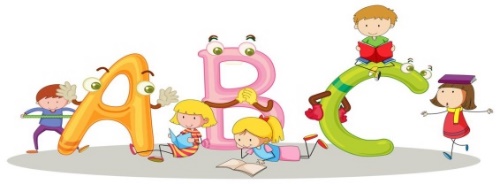 Year 3Αγαπημένα μου παιδάκια, γεια σας και πάλι!  Αυτή τη φορά θα θυμηθούμε τα χρώματα!  Αρχικά, ακολουθήστε την παρουσίαση που σας στέλνω. Εκεί θα βρείτε πολλές ενδιαφέρουσες δραστηριότητες! Τραγούδια, παραμύθια, παιχνίδια!  Πάλι,  μπορείτε να επιλέξετε ποια θέλετε να ακούσετε ή να παίξετε και φυσικά είναι καλό να μη γίνουν όλα την ίδια μέρα!  Αν πάλι θέλετε να ακούσετε περισσότερα τραγουδάκια και να παίξετε περισσότερα παιχνίδια, θα τα βρείτε στους πιο κάτω συνδέσμους. Καλή διασκέδαση!Τραγουδάκια με τα χρώματα.“What is your favourite colour?” by Super Simple Songs.https://www.youtube.com/watch?v=zxIpA5nF_LY“Let’s learn the colours” by ChuChu TVhttps://www.youtube.com/watch?v=tkpfg-1FJLU“What colour are you wearing? “ by the Kiboomershttps://www.youtube.com/watch?v=xRyjbyBcPokΠαιχνίδια με τα χρώματα - Online Games with coloursΠαιχνίδι  μνήμης με χρώματα  -  Memory games with colourshttps://www.eslgamesplus.com/colors-vocabulary-esl-memory-game/Διασκεδαστικά παιχνίδια για εξάσκηση στα χρώματα. Κάντε κλικ στον σύνδεσμο και επιλέξτε την κατηγορία που θέλετε. Θα εμφανιστούν δύο με τρεις επιλογές στην κάθε κατηγορία. Κάντε κλικ στο παιχνίδι που θέλετε να παίξετε και μετά διαλέξτε το επίπεδο που σας ταιριάζει (αν υπάρχει επιλογή επιπέδου).https://www.mes-games.com/colors.phpΔιαδραστικά φυλλάδια με πολύ καλές δραστηριότητες στα χρώματα.https://www.englishexercises.org/makeagame/viewgame.asp?id=1016#ahttps://www.englishexercises.org/makeagame/viewgame.asp?id=558(Σημείωση: Σε κάποια παιχνλιδια είναι απαραίτητο να ενεργοποιήστε το Adobe Flash Player -  Πατήστε: Activate Adobe Flash player ή Allow Adobe Flash Player)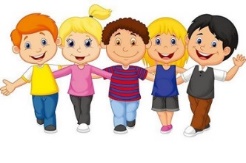 